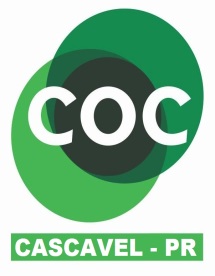 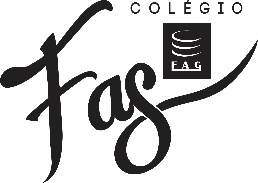 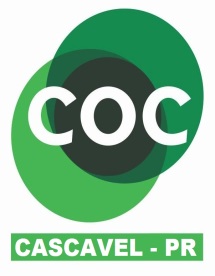 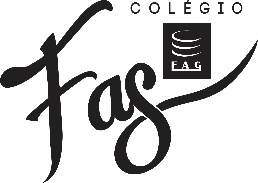 ENGLISH ACTIVITYComplete the table with nationality and language from each country. (Complete a tabela com as nacionalidade e idioma de cada país).Essa atividade pode ser impressa ou feita no caderno.COUNTRYNATIONALITYLANGUAGETHE UNITED STATE THE UNITED KINGDOM CANADA MEXICOBRAZILSPAINITALYGERMANYJAPANAUSTRALIACHINARUSSIA PORTUGAL ENGLANDNIGERIA SOUTH AFRICAINDIA ARGENTINA 